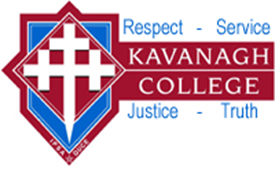 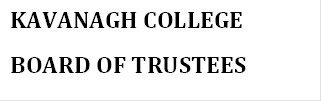 POLICY: CURRICULUM DELIVERYRationale:Kavanagh College is committed to deliver a balanced curriculum where excellence is the focus, co-operatively designed and responsive to the needs of individual learners within a framework consistent with National Education Guidelines, and the special character and the strategic plan of the College.Guidelines:Kavanagh College will provide all pupils with the opportunity to acquire knowledge, understanding and an appreciation of faith and religion through a compulsory Religious Education programme from years 7-13.The special character of the College will be expressed through both subject content and classroom practices.An understanding of the implications of the Treaty of Waitangi across the curriculum will be fostered.The College will develop appropriate programmes for all students, including those with special needs.Each department will have a plan for delivery of the curriculum within that department. This plan will be used to guide teachers in their planning and assessment.The school will operate a careers and transition programme.Students from year 9 will be exposed to a range of option subject choices in addition to the core curriculum.An appropriate Outdoor Education programme will be provided. There will be opportunities for students to develop appropriate thinking, studying and social skills as an integral part of the curriculum.The College will implement technology through specialist programmes as well as integrated throughout the curriculum.The Curriculum & Assessment Committee will co-ordinate future curriculum developments and reviews in the College.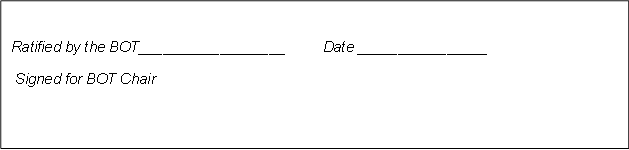 